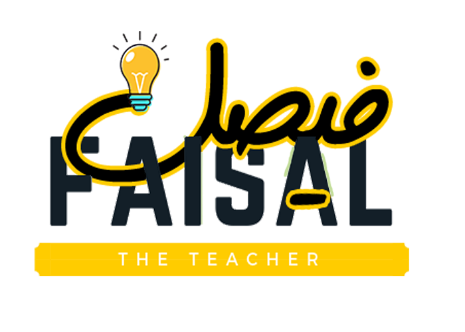 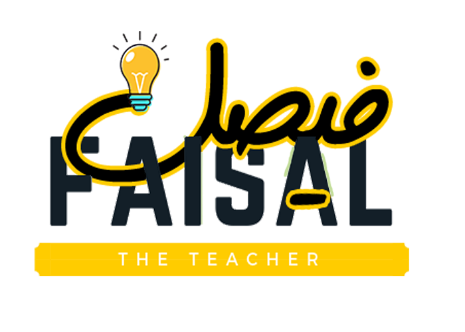 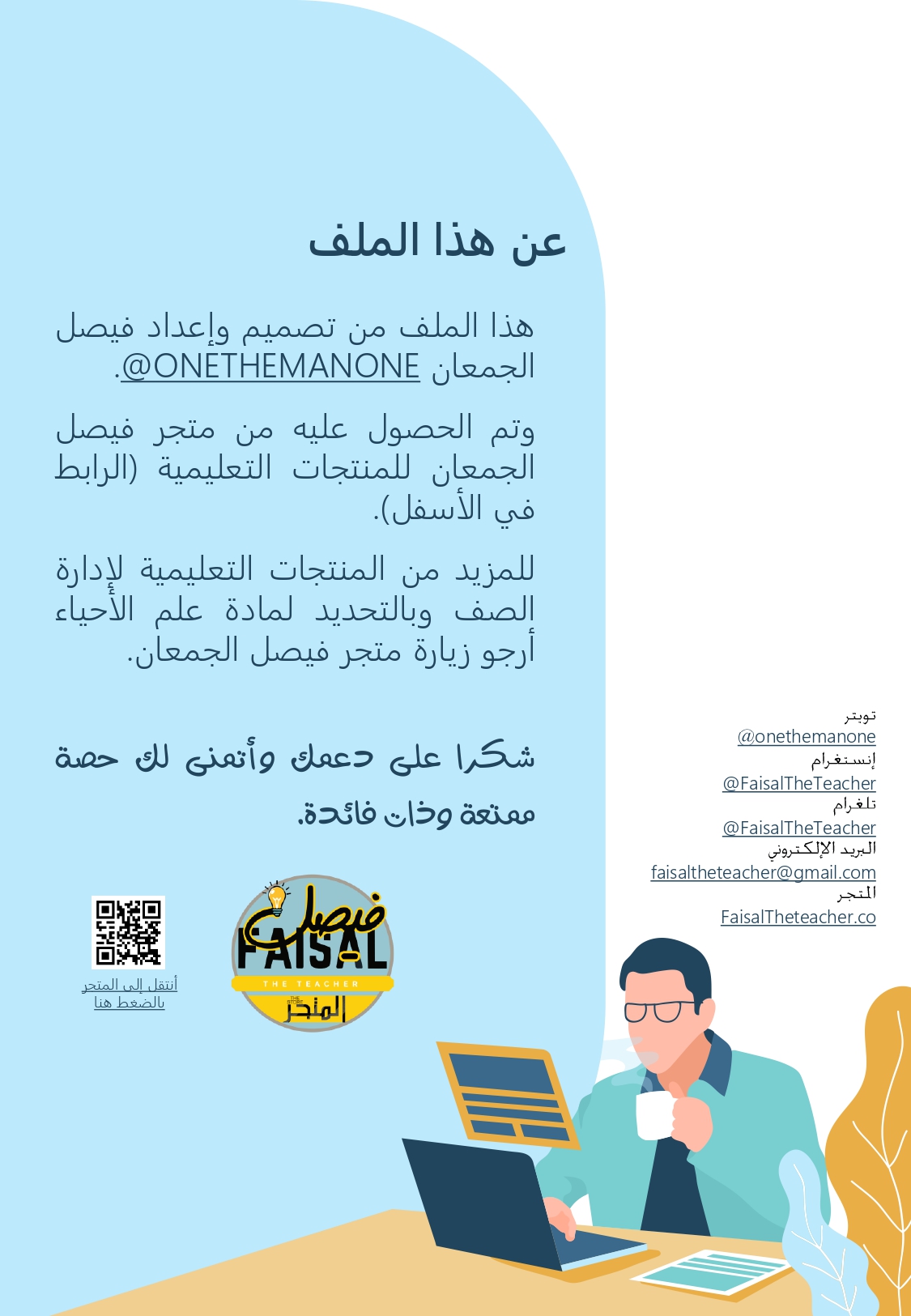 المملكة العربية السعوديةوزارة التعليمالإدارة العامة للتعليم .............................مدرسة ............................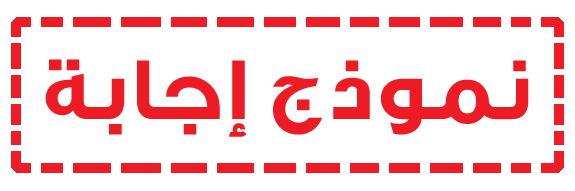 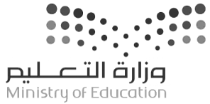 اختبار عملي لمقرر أحياء 2-2 زمن الاختبار: 50 دقيقةالفصل الدراسي الثانيللعام الدراسي ...................اسم الطالبةرقم الجلوسالشعبةأجيب على الأسئلة التالية على حسب الشكل المجاور لها.10درجات فقطما هو نوع العظم المشار لها بالحرف Aما هو نوع العظم المشار لها بالحرف A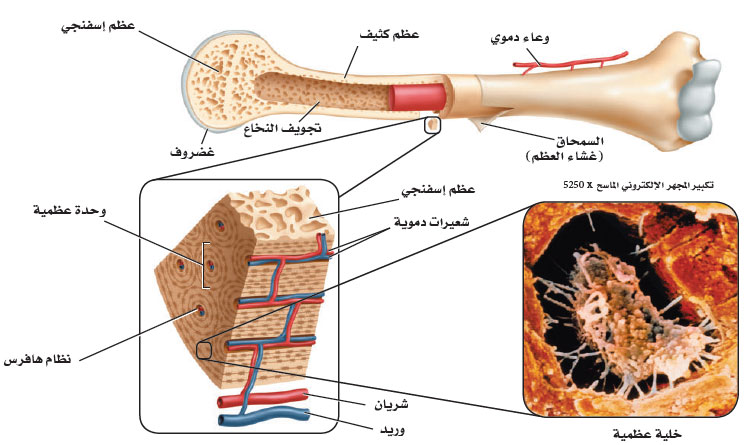 AإسفنجيBكثيفCكرويما هي المادة المكونة لصيوان أذنكما هي المادة المكونة لصيوان أذنك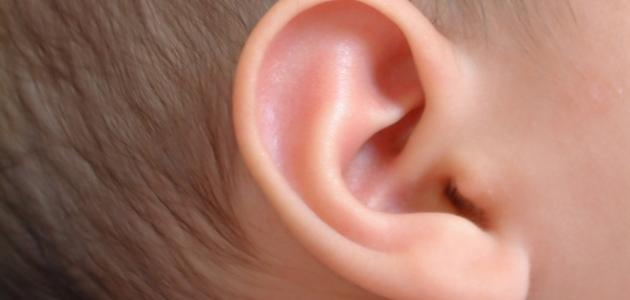 AالغضروفBعظامCجلدما هو نوع المفصل الموجود في الصورة؟ما هو نوع المفصل الموجود في الصورة؟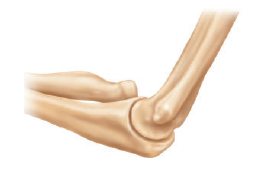 AمنزلقBالدرزيCالرزيما هو التركيب المشار له بالرقم 3ما هو التركيب المشار له بالرقم 3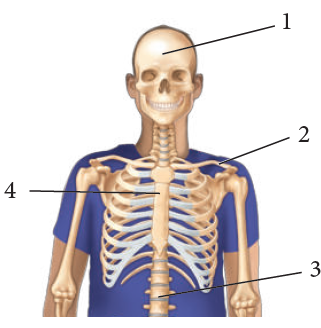 AالقصBالعمود الفقريCالأضلاعأي أشكال العضلات هذا يشير للعضلات الملساء؟أي أشكال العضلات هذا يشير للعضلات الملساء؟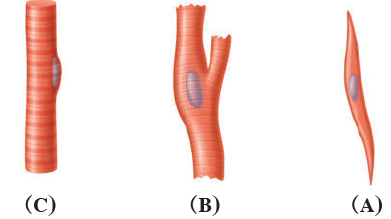 AABBCCما هو وضع الخلية العصبية إذا كان وضعه ايوناتها بهذا الشكل؟ما هو وضع الخلية العصبية إذا كان وضعه ايوناتها بهذا الشكل؟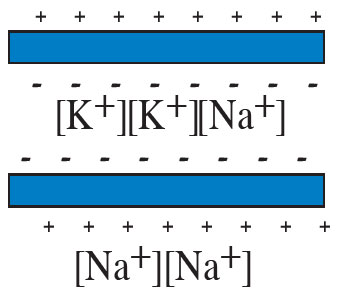 Aوضع الراحةBعتبة التنبيهCنقل السيالة العصبيةما هو اسم التركيب المشار له بالسهم؟ما هو اسم التركيب المشار له بالسهم؟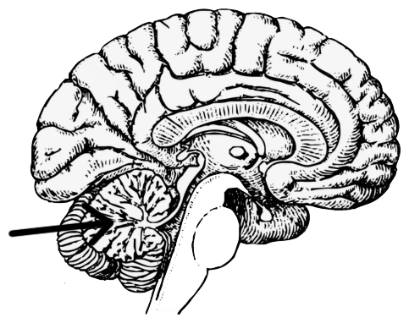 AالمخBالمخيخCالنخاع المستطيلأي جزء في الرسم يتوقع وجود مادة الميلين؟أي جزء في الرسم يتوقع وجود مادة الميلين؟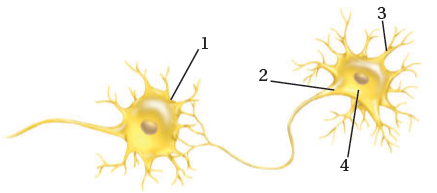 A1B2C3ما هي اسم العملية التي يقوم بها الجسم في هذه الرسمة؟ما هي اسم العملية التي يقوم بها الجسم في هذه الرسمة؟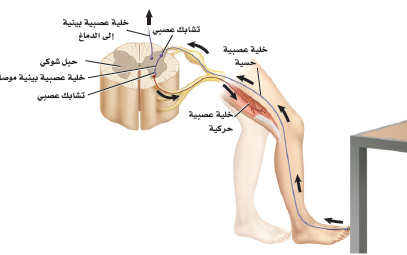 Aانتقال السيال العصبيBموقع الخلايا البينيةCرد الفعل المنعكسأي أجزاء الخلية العصبية يشار له بالسهم؟أي أجزاء الخلية العصبية يشار له بالسهم؟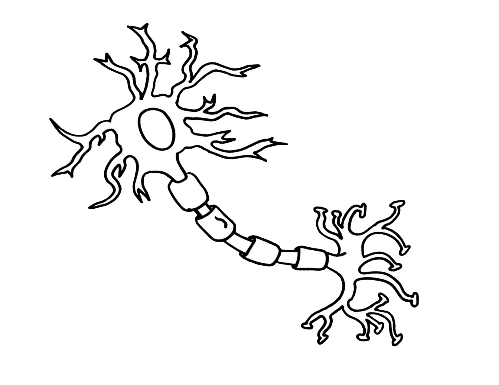 Aجسم الخليةBالمحور العصبيCالزوائد الشجيريةما هو نوع الأوعية الدموية في الصورة؟ما هو نوع الأوعية الدموية في الصورة؟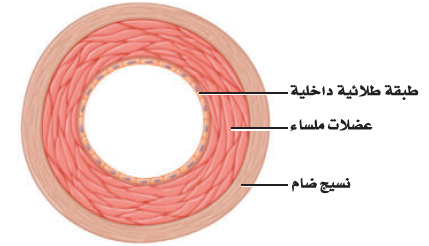 AشرايينBأوردةCشعيرات دمويةما هو اسم الحجرة المشار لها برقم 4ما هو اسم الحجرة المشار لها برقم 4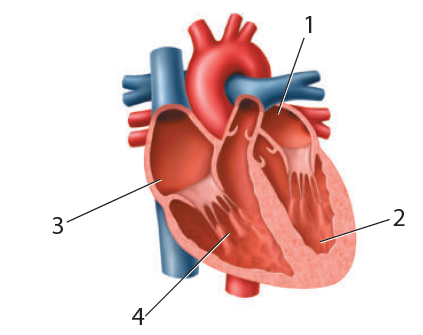 Aالبطين الأيسرBالأذين الأيمنCالبطين الأيمنأي حركات التنفس تحدث في الصورة في الأعلى؟أي حركات التنفس تحدث في الصورة في الأعلى؟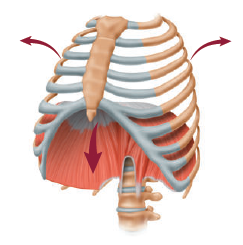 Aشهيق BزفيرCحركات التنفسيةإلى أي أجزاء الكلية يشير الرقم 2؟إلى أي أجزاء الكلية يشير الرقم 2؟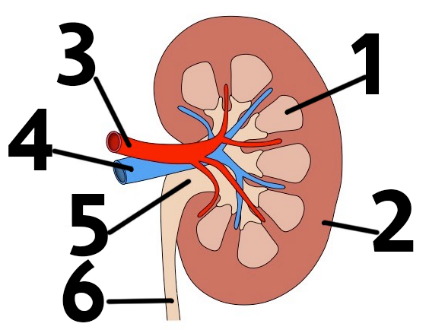 Aقشرة الكليةBنخاع الكليةCحوض الكليةإلى أي أجزاء الجهاز التنفسي يشير الرقم 1؟إلى أي أجزاء الجهاز التنفسي يشير الرقم 1؟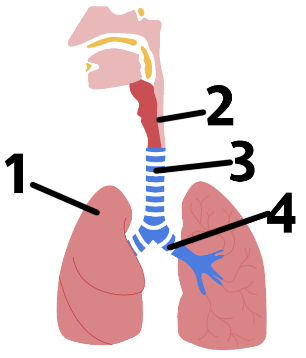 Aالقصيبات الهوائيةBالحنجرةCالرئاتما هي أسم الحركة الظاهرة في الصورة؟ما هي أسم الحركة الظاهرة في الصورة؟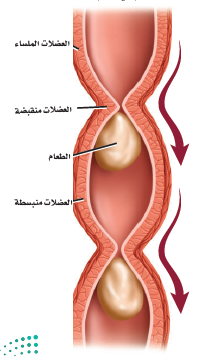 Aحركة معويةBحركة موجيةCحركة دوديةما هو التركيب رقم 1؟ما هو التركيب رقم 1؟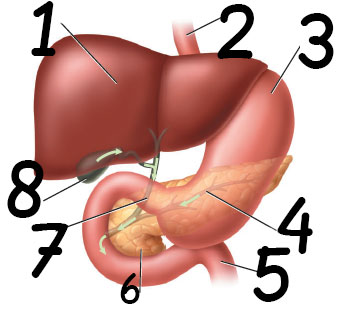 AالكبدBالبنكرياسCالحوصلة الصفراوية (المرارة)ما هي وظيفة التركيب الموجود في الصورة؟ما هي وظيفة التركيب الموجود في الصورة؟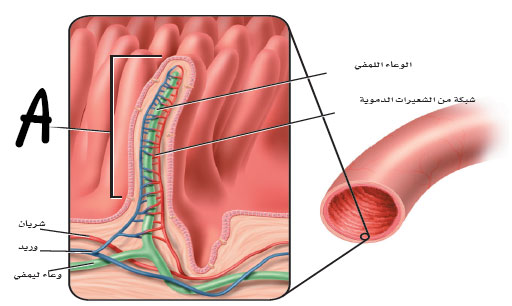 Aهضم الطعام في المعدةBخلط الطعام في المريءCامتصاص المواد المغذية في الأمعاء الدقيقةما هو الإنزيم الذي يهضم التفاحة في الفم؟ما هو الإنزيم الذي يهضم التفاحة في الفم؟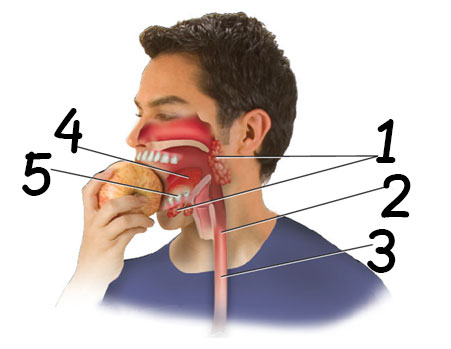 AالأميليزBالببسينCالمادة الصفراويةما هو اسم الغدد الظاهر في الصورة؟ما هو اسم الغدد الظاهر في الصورة؟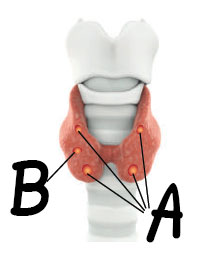 Aالدرقية والجار درقيةBالنخامية وتحت المهادCالكظرية والفوق كلويةما هي الغدة المشارة لها برقم 6؟ما هي الغدة المشارة لها برقم 6؟AالكبدBالبنكرياسCالكظريةما هو التركيب المشار له بالرقم 1؟ما هو التركيب المشار له بالرقم 1؟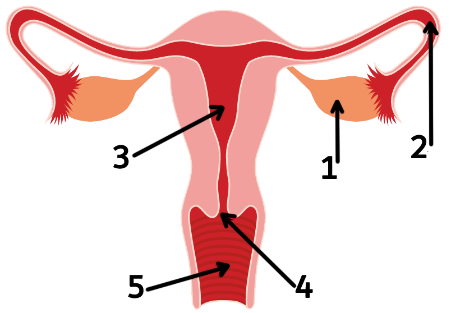 AالرحمBقناة البيضCالمبيضفي أي مرحلة الجنين الموجود في الصورة؟في أي مرحلة الجنين الموجود في الصورة؟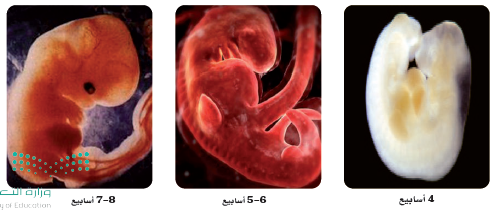 A4 أسابيعB5-6 أسابيعC7-8 أسابيعماذا يحدث داخل التركيب C؟ماذا يحدث داخل التركيب C؟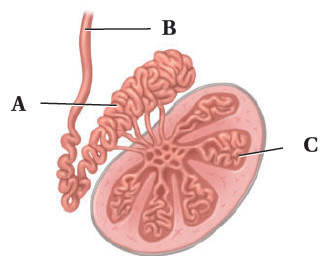 Aتخزين الحيوانات المنويةBإنتاج الخلايا المنويةCإفراز الهرمونات المنشطةالمملكة العربية السعوديةوزارة التعليمالإدارة العامة للتعليم .............................مدرسة ............................اختبار عملي لمقرر أحياء 2-2 زمن الاختبار: 50 دقيقةالفصل الدراسي الثانيللعام الدراسي ...................اسم الطالبةرقم الجلوسالشعبةأجيب على الأسئلة التالية على حسب الشكل المجاور لها.5درجات فقطما هو نوع العظم المشار لها بالحرف Aما هو نوع العظم المشار لها بالحرف AAإسفنجيBكثيفCكرويما هي المادة المكونة لصيوان أذنكما هي المادة المكونة لصيوان أذنكAالغضروفBعظامCجلدما هو نوع المفصل الموجود في الصورة؟ما هو نوع المفصل الموجود في الصورة؟AمنزلقBالدرزيCالرزيما هو التركيب المشار له بالرقم 3ما هو التركيب المشار له بالرقم 3AالقصBالعمود الفقريCالأضلاعأي أشكال العضلات هذا يشير للعضلات الملساء؟أي أشكال العضلات هذا يشير للعضلات الملساء؟AABBCCما هو وضع الخلية العصبية إذا كان وضعه ايوناتها بهذا الشكل؟ما هو وضع الخلية العصبية إذا كان وضعه ايوناتها بهذا الشكل؟Aوضع الراحةBعتبة التنبيهCنقل السيالة العصبيةما هو اسم التركيب المشار له بالسهم؟ما هو اسم التركيب المشار له بالسهم؟AالمخBالمخيخCالنخاع المستطيلأي جزء في الرسم يتوقع وجود مادة الميلين؟أي جزء في الرسم يتوقع وجود مادة الميلين؟A1B2C3ما هي اسم العملية التي يقوم بها الجسم في هذه الرسمة؟ما هي اسم العملية التي يقوم بها الجسم في هذه الرسمة؟Aانتقال السيال العصبيBموقع الخلايا البينيةCرد الفعل المنعكسأي أجزاء الخلية العصبية يشار له بالسهم؟أي أجزاء الخلية العصبية يشار له بالسهم؟Aجسم الخليةBالمحور العصبيCالزوائد الشجيريةما هو نوع الأوعية الدموية في الصورة؟ما هو نوع الأوعية الدموية في الصورة؟AشرايينBأوردةCشعيرات دمويةما هو اسم الحجرة المشار لها برقم 4ما هو اسم الحجرة المشار لها برقم 4Aالبطين الأيسرBالأذين الأيمنCالبطين الأيمنأي حركات التنفس تحدث في الصورة في الأعلى؟أي حركات التنفس تحدث في الصورة في الأعلى؟Aشهيق BزفيرCحركات التنفسيةإلى أي أجزاء الكلية يشير الرقم 2؟إلى أي أجزاء الكلية يشير الرقم 2؟Aقشرة الكليةBنخاع الكليةCحوض الكليةإلى أي أجزاء الجهاز التنفسي يشير الرقم 1؟إلى أي أجزاء الجهاز التنفسي يشير الرقم 1؟Aالقصيبات الهوائيةBالحنجرةCالرئاتما هي أسم الحركة الظاهرة في الصورة؟ما هي أسم الحركة الظاهرة في الصورة؟Aحركة معويةBحركة موجيةCحركة دوديةما هو التركيب رقم 1؟ما هو التركيب رقم 1؟AالكبدBالبنكرياسCالحوصلة الصفراوية (المرارة)ما هي وظيفة التركيب الموجود في الصورة؟ما هي وظيفة التركيب الموجود في الصورة؟Aهضم الطعام في المعدةBخلط الطعام في المريءCامتصاص المواد المغذية في الأمعاء الدقيقةما هو الإنزيم الذي يهضم التفاحة في الفم؟ما هو الإنزيم الذي يهضم التفاحة في الفم؟AالأميليزBالببسينCالمادة الصفراويةما هو اسم الغدد الظاهر في الصورة؟ما هو اسم الغدد الظاهر في الصورة؟Aالدرقية والجار درقيةBالنخامية وتحت المهادCالكظرية والفوق كلويةما هي الغدة المشارة لها برقم 6؟ما هي الغدة المشارة لها برقم 6؟AالكبدBالبنكرياسCالكظريةما هو التركيب المشار له بالرقم 1؟ما هو التركيب المشار له بالرقم 1؟AالرحمBقناة البيضCالمبيضفي أي مرحلة الجنين الموجود في الصورة؟في أي مرحلة الجنين الموجود في الصورة؟A4 أسابيعB5-6 أسابيعC7-8 أسابيعماذا يحدث داخل التركيب C؟ماذا يحدث داخل التركيب C؟Aتخزين الحيوانات المنويةBإنتاج الخلايا المنويةCإفراز الهرمونات المنشطة